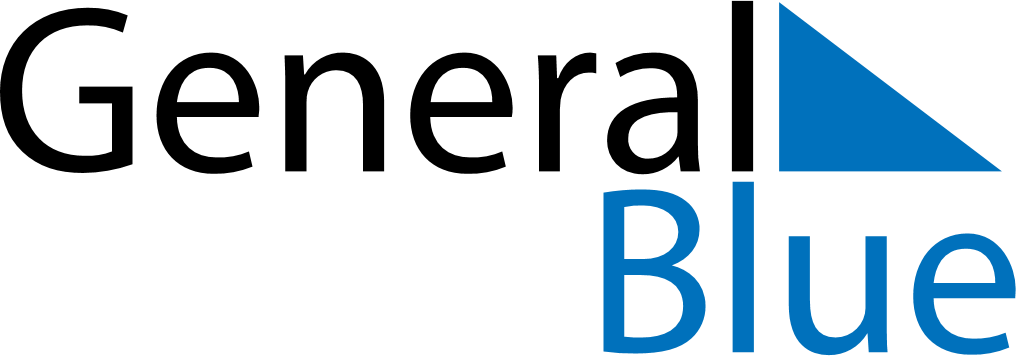 February 2018February 2018February 2018February 2018JapanJapanJapanSundayMondayTuesdayWednesdayThursdayFridayFridaySaturday12234567899101112131415161617Foundation DayFoundation Day (substitute day)181920212223232425262728